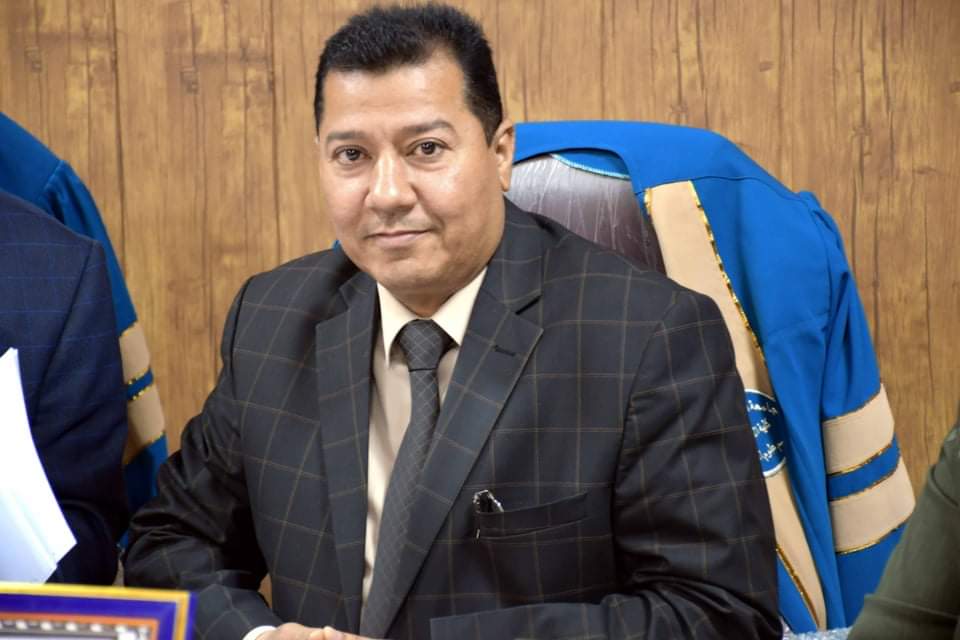 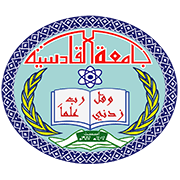     جامعة القادسية                                             (((السيرة الذاتية)))الـبـيـانـات الـشـخـصـيـةالتعليم/ المؤهلات الـعـلـمـيةمعلومات وظيفية المناصب :الالقاب العلمية المحاضرات الدراسية التشكرات التاليف والترجمة المؤتمرات العلمية  والندوات والمشاركات الاكاديمية روابط المواقع البحثية الدورات البحوث المنشورة تقييم بحوث  وترقياتالاشراف على طلبة الماجستير والدكتوراهأ.د.ماجد كاظم الشبلي                 أ.م.د. احمد جاسم حسن                         أ.  د.ستار حميد الجنابي    تدريسي                                      رئيس القسم                                     العميد      الاسم الثلاثي واللقب ماجد كاظم عبود الشبليعنوان السكن : ديوانية حي الجامعةالتولد ومسقط الرأس : غماس-1971رقم الموبايل :07831814830هوية الأحوال المدنية : 654442البريد الالكتروني:Majid.shibly@qu.edu.iqالشهادة التخصصالجامعةسنة التخرجبكالوريوسعلوم حياةالقادسية1997ماجستيرفطرياتالقادسية2000دكتوراهفطريات طبيةالقادسية2006تاريخ أول تعيين في دوائر الدولة 20-6-2000تاريخ المباشرة في التعليم العالي 20-6-2000تاريخ المباشرة في جامعة القادسية 20-6-2000تالمنصب خلال الفترةخلال الفترةتالمنصب منالى1معاون العميد للشؤون الادارية200620102معاون العميد للشؤون العلمية20102012اللقب العلميتاريخ الحصول عليه اللقب العلميتاريخ الحصول عليه 119-6-2016      استاذ تالمحاضرات تالمحاضرات 1الصف الثالث- الفطريات النظري2الصف الرابع- بحوث تخرج 3الدكتوراه- تنوع بيولوجي- فطريات طبية4الماجستير- فطريات ممرضةسبب الشكرالتاريخالعددالجهة المانحةتلجهدكم في لجنة انضباط الطلبة14-8-20089973عمادة كليتنا1لجهدكم في حفلة التخرج5-8-20098158عمادة كليتنا2لجهدكم في لجنتي الجرد والمطابقة 3-5-20104692عمادة كليتنا3لجهودكم في لجنة الصيانة24-3-20102966عمادة كليتنا4الخطة الخمسية31-8-20099443عمادة كليتنا 5لجنة انضباط الطلبة31-12-200912951عمادة كليتنا6القاء محاضرات مجانا9-5-20062114عمادة كليتنا7لعملكم المتواصل في انجاز ماتكلفون به15-10-2009بلاعمادة كليتنا 8لجهدكم في الامتحانات النهائية12-9-20056138عمادة كليتنا 9لجنة الاسكان29-6-20097759رئاسة الجامعة10لجنة الصيانة8-10-200910284عمادة كليتنا11لجان الصيانة والرواتب والصرف الداخلي4-2-2009842عمادة كليتنا 12لجان امتحانية1-9-20023734عمادة كليتنا13لعملكم كوكيل عميد30-10-201114738عمادة كليتنا 14لجنة الجودة25-4-20161903عمادة كليتنا 15مكننة الاضابير2-7-20087582عمادة كليتنا16احتفالات يوم الجامعة22-4-20021386عمادة كليتنا 17لجنة مناقشة انوار صالح صيهود19-6-20087188عمادة كليتنا18لجنة مناقشة عبير سامي كاظم26-4-20111233عمادة كلية العلوم 19يوم الجامعة22-4-2002بلاعمادة كليتنا20لجان امتحانية2-11-20034006عمادة كليتنا21نهاية عام دراسي20-1-2009452عمادة كليتنا 22مناقشة هدى رحيم هاشم25-2-20153056عمادة كليتنا23مناقشة دعاء عبد العباس محمد12-5-20121083عمادة كلية العلوم24مناقشة زهراء خضير عباس11-9-20178343عمادة كليتنا25مناقشة بلسم ميري مزهر23-10-20173578-10عمادة كلية الطب26مناقشة صفاء منعم سلمان5-9-201811905عمادة كليتنا 27لجنة تدقيق الوثائق2-5-20125189عمادة كليتنا28مناقشة عباس عبد الحسين محي19-5-20138238عمادة كليتنا 29مناقشة فراس سرحان عبد8-12-201317310عمادة كليتنا30مناقشة محمد جبار خدام6-11-201315513عمادة كليتنا31مناقشة ريام وسام حسن6-3-20172200عمادة كليتنا 32مناقشة حيدر عبد علي 16-1-2016201عمادة كلية الطب33مناقشة خنساء عبد الحسين عبادي31-5-20161662رئاسة جامعة كربلاء34مناقشة سجاد كاظم حسين19-4-20173850عمادة كليتنا35مناقشة احسان علي عبد الرضا15-1-2017555عمادة كليتنا36مناقشة علاء حسن صكبان21-5-20171521عمادة كلية العلوم37نهاية العام الدراسي4-10-201611339عمادة كليتنا38لجنة 15-5-20174680عمادة كليتنا39مناقشة منى حامد عطشان16-5-20174718عمادة كليتنا40لجهودكم المبذولة4-1-2018184عمادة كليتنا41مناقشة عباس جواد كاظم21-2-20131203عمادة كليتنا42مناقشة عباس جبار عبد 5-5-20131218عمادة كلية العلوم43نهاية تكليف 13-1-20131221عمادة كليتنا44لجان امتحانية15-1-2013500عمادة كليتنا45مناقشة عباس جواد كاظم12-2-20131203عمادة كليتنا46استلام السجلات(بوردات)5-6-20139807عمادة كليتنا47مناقشة بحوث الطلبة3-5-20187777عمادة كليتنا48مناقشة نجلاء عبد الله داود4-12-201712636عمادة كليتنا49نشر بحث سكوبس14-2-20183522رئاسة الجامعة50الحصول على الاستاذية3-7-20165610عمادة كلية التربية51مناقشة حيدر حبيب حطيحط22-12-201417246عمادة كلية التربية52مناقشة زهراء شاكر30-8-20152686عمادة كلية العلوم-كربلاء53مناقشة بحوث الطلبة3-5-20187777عمادة كليتنا54مناقشة نجلاء عبد الله داود4-12-201712636عمادة كليتنا55نشر بحث سكوبس25-7-20172767رئاسة الجامعة56الاستاذية3-7-20165610عمادة كليتنا57مناقشة احمد علي حسين3-3-2016511عمادة كلية العلوم58مناقشة ميعاد كاظم علي7-6-20156537عمادة كليتنا59مناقشة سولاف حامد تيموز16-6-20156995عمادة كليتنا60مناقشة معتز محمد عزوز8-6-20156596عمادة كليتنا61مناقشة عقيل شنان عمران 21-5-20156003عمادة كليتنا62مناقشة علي عبد الهادي ماهود21-2-20161781عمادة كليتنا63مناقشة كوثر محمد علي17-2-20171717عمادة كليتنا64مناقشة علي محمود محمد16-9-201812542عمادة كليتنا65مناقشة طالبة ماجستير10-3-20162283كلية الطب بابل66جهودكم في المؤتمر العلمي الاول10-3-20183698رئاسة الجامعة 67مشاركة في ندوة كمحاضر30-4-2019930عمادة كلية العلوم الطبية والتطبيقية كربلاء68جهودكم في المؤتمر18-3-20182873عمادة كليتنا69مناقشة الطالب عباس عبد الحسين -دكتوراه27-6-20196625عمادة كليتنا70المؤتمر-محور العلوم الصرفة11-2-20191412عمادة كليتنا71مناقشة دكتوراة الطالبة رجاء حبيب علي18-6-20196292عمادة كليتنا72الامتحان الشامل31-12-201817515عمادة كليتنا73تنوع المؤلفتنوع المؤلف1كتاب- انتاج حامض الكوجيك من الفطريات الخيطية- دار النور للنشر -المانيا2Health effects of opportunistic fungi and their control .Lambart .Germanyتاسم المؤتمر رقم الأمر الإداري وتاريخه1المؤتمر العلمي الرابع –جامعة القادسية206 في 14-3-20012المؤتمر الدولي الاول لكلية العلوم جامعة القادسية19-10-20173مؤتمر مناقشات بحوث طلبة كلية التربية22-4-20184مؤتمر مناقشات بحوث طلبة كلية التربية20175المؤتمر العلمي لجامعة كربلاء20186مؤتمر كلية الزراعة جامعة بغداد20017مؤتمر جامعة كربلاء20048المؤتمر العلمي الدولي الاول للعلوم الصرفة2018تاسم الندوةرقم الأمر الإداري وتاريخه1الواقع البيئي لمدينة الديوانية وعلاقته بانتشار الامراض المشتركة بين الانسان والحيوان-كلية التربية1-11-20072PCR technique-كلية الطب13-3-20073التاهيل التربوي –رئاسة الجامعة16597 في 22-10-20124الندوة العلمية التخصصية الاولى للرز-كلية التربية22 في 12-9-20025النانو وتطبيقاته المستقبلية25-4-20186مرض انفلونزا الطيور20087ندوة عن الاعشاب الطبية17-12-20178ندوة البحث الاكاديمي16-1-20189ندوة المياه9-1-2018تاسم الدورةرقم الأمر الإداري وتاريخه1دورة التاهيل التربوي العاشرة- رئاسة الجامعة30-9-20002PCR technique-كلية الطب13-3-20073التاهيل التربوي –رئاسة الجامعة16597 في 22-10-20124دورة الانترنيت-رئاسة الجامعة6031 في 30-10-20055الدورة التاهيلية لتعليم الحاسوب5492 في 18-9-20006التدريب على استخدام  Real time PCR –سوريا-مركز الشرق الاوسط للتدريب2724في 24-2-20117تقنية الاليزا في كلية الطب البيطري-قادسية18-2-20108تقنيات التعليم الدورة الرابعة والعشرون في رئاسة الجامعة1695 في 10-2-20109دورة عن اساسيات ويندوز 8-رئاسة الجامعة5516 في 28-6-201610دورة تعلم اللغة الروسية-جامعة كوبان في روسيا201311التحليلات المرضية3018 في 28-3-2017 12دورة السلامة المختبرية18-3-201813دورة الاسعافات الاولية21-1-201814دورة التحليلات المختبرية6-3-201815دورة التقانات البيئية5-4-201816دورة برنامج الاكسل3-1-201817دورة الطرق الصحيحة في كتابة البحوث8-1-201818تاسم ورشة العملرقم الأمر الإداري وتاريخه1تطبيق التمرينات في الاجهزة الرياضية –كليتنا2505 في 14-3-20172اساسيات التعامل مع الحيوانات المختبرية3101 في 2-4-20173اساليب داعش الارهابية23-1-20184المنصة الالكترونية21-2-20185Nanomaterial synthesis charectrization and its application كلية العلوم- قادسية19-9-2018تاسم الحلقة النقاشية (كمحاضر)رقم الأمر الإداري وتاريخه1السموم الفطرية20182الامراض الجلدية الفطرية20173اجراءات السلامة في المختبرات20184الامراض الفطرية تحت الجلدية2017الموقع الرابط الموقع الرابط Google scholarscholar.google.com/citations?user=FboKYAIAAAAJ&hl=arResearch gatewww.researchgate.net/profile/Majid_Al-ShiblyORCIDhttps://orcid.org/my-orcidscopushttps://www.scopus.com/home.uriتعنوان الدورة أو الورشة  نوع المساهمة ( محاضر ، مشارك )  تاريخ انعقادها مكان اقامتها 1دورة السلامة المختبرية محاضر18-3-2018كلية التربية2دورة الاسعافات الاوليةمشارك21-1-2018كلية التربية3دورة التحليلات المختبرية مشارك6-3-2018قسم علوم الحياة4دورة التقانات البيئية مشارك 5-4-2018قسم علوم الحياة 5دورة برنامج الاكسل مشارك3-1-2018قسم علوم حياة 6دورة الطرق الصحيحة في كتابة البحوث مشارك 8-1-2018قسم علوم الحياة 7طرق استخدام الوثائق وتوضيفها مشارك 6-3-2018قسم علوم الحياة 8ورشة اساليب داعش مشارك23-1-2018كلية التربية9ورشة استخدام البرمجيات الحديثة 8-1-2018كلية التربية10ورشة المنصة الالكترونية مشارك 21-2-2018كلية التربية11Nanomaterial synthesis charectrization and its applicationمشارك19-9-2018كلية العلوم قادسيةتأسم البحث سنة النشر1Molecular characterizations of aminoglycoside modifying enzyme from Proteus mirabilis isolated from patients in al- diwaniya governorate    .20182التعبير الجيني النسبي لمورثات بعض عوامل الضراوة وتكوين الأغشية الحيوية لبكترياStreptococcus mutans باستخدام تفاعل سلسلة إنزيم البلمرة في الوقت الحقيقيRT-PCR20173The Relationship between the Aquatic Extracts of the MoringaOleifera Seeds and the Genetic Expression of (SAP5) Gene inCandida albicans Accompanying Cancer Patients20174Molecular Identification of Two Species of Saprolegnia that Predominant inDiwaniyah River/Iraq and Studying Them Nutrition Preference20175Molecular study of virulence factorsinfluencing the pathogenicity of Trichophyton rubrum			20186التشخيص الجيني لعفن Curvularia tuberculata المعزول من حبوب الرز فيمدينة الديوانيةتاريخ20147المكافحة الحيوية للفطور الممرضة المرافقة لحبوب الرز20038التحري عن الفطريات المرافقة لطيور الزينة و اختبار حساسيتها تجاه المضادات الفطرية20179تاثير افرازات جذور الشعير في نمو عدد من فطريات التربة الممرضة للنبات200410مقارنة التاثير التثبيطي لمستخلص ثمار نبات البنبر مع المبيدين الفطريين بنليت وبوتران على بعض انواع الفطريات 200611عزل وتشخیص البكتریا والفطریات المنقولة بواسطة الملابس المستعملة201312Effect of Cultur’s Filterate of Fusarium graminearumin Performance of Male Reproductive System in Mice200513تاثير مستخلصات نبات البنبر على مرضى الالتهابات الرئوية في مدينة الديوانية201114عزل وتشخيص البكتريا المسببة لاصابات العيون في محافظة الديوانية201215مسح للفطريات الملوثة لردهات مستشفى الديوانية وكفاءة بعض المطهرات تجاهها201316قابلية الفطرين Achylia and Saprolegnia على التحلل البيولوجي لمبيد الحشرا ت  ديازنون 201317The role of Fusarium and Alternaria in the bio-degradationof round up pesticide201418دراسة الفعالية التثبيطية للبكتريوسين المنتج من العصيات اللبنية Lactobacillus sp ضد بعض عزلات السالمونلا 201219عزل وتشخيص خمائر المبيضات candida spp المسببة للاخماج الجلدية في الاطفال دون عمر السنتين في موضع الحفاظة201420Optimization of cultural conditions for kojic acid production from Aspergillus fumigatus and Aspergillus flavus201521عزل وتشخيص الفطريات المائية من مياه نهر الديوانية وامكانية استخدامها كدلائل للتلوث201122The effect of risk factors and etiology on the distribution of clinical cases withdermatomycoses201623CITRIC ACID PRODUCTION FROM SOME LOCAL ISOLATES OF THE FUNGUSASPERGILLUS NIGER BY RICE HUSKS FILTRATE MEDIUM201524Determine the genotype of the local fungal isolation Aspergillus niger 5 producers of citric acid201525Evaluate The Phenotypic And Genotypic Variations For Isolates OfTrichophyton Spp, Isolated From Different Habitats201526Screening of local fungal isolates and optimization environmental conditions for kojic acid production from Aspergillus fumigatus and Aspergillus flavus201527دراسة فطرية وكيميائية لمبردات الهواء في مدينة الديوانية 201028مسح للملوثات البكتيرية والفطرية في العملات الورقية المتداولة في السوق المحلية 201229Biocontrol of barley seed born fungi by antigonst bacteria200330تاثير السموم التي يفرزها الفطر Alternaria alternata في صورة الدم ووزن الجسم للفئران البيضاء200331التوصیف الجزیئي لبعض عوامل ضراوة Proteus merabilis المعزولة من حالات مرضية مختلفة201732كفاءة المطهرات تجاه بعض الفطريات المنقولة بواسطة الصرصر الامريكي Periplaneta Americana201733دراسة مقارنة لتاثير مستخلص ثمار نبات البنبر والمبيدات الفطرية على بعض الفطريات الممرضة للنبات 200334عزل وتشخيص الاعفان المرافقة لحبوب الرز في مدينة الديوانية ودراسة تأثيردرجات الحرارة المختلفة على نمو الفطر Curvularia  tuberculata201735عزل وتشخيص الفطريات الملوثة لاعلاف الدواجن وامكانية مكافحتها حيويا باستخدام الفطر Trichoderma sp200436الحساسية الدوائية للفطريات المعزولة من مرضى التهاب الجيوب الانفية201837التوصيف المظهري والجزيئي لبكتريا Streptococcus mutans المعزولة من الفم  واختبار قدرتها على تكوين الاغشية الحيوية ومقاومة المضادات الحيوية 201638دراسة مسحية لانواع الجنس سابرولكنيا في مياه محافظة الديوانية وتوصيفها جزيئيا 201539Antibiotic Sensitivity of Fungi Isolated from Patients with Sinusitis201940Survey of fungi found in books on the shelves of the libraries of theUniversity of Qadisiyah – Iraq2019تعنوان البحثالغرض منةرقم الأمر الإداري وتاريخه1تاثير الضروف المزرعية في انتاج انزيم البروتيز.....نشر في مجلة جامعة القادسية للعلوم الصرفة504/777 في 11-9-20142ناثير المستخلصات التثبيطي لثمار نبات الحنضل....نشر في مجلة جامعة القادسية للعلوم الصرفة2/779 في 7-1-20153التشخيص الجزيئي للفطر المحاري.....نشر في مجلة جامعة القادسية للعلوم الصرفة492/771 في 28-8-20144تاثير الفطر Pythium ونوعية مياه الري وتداخلها في نسبة انبات البذور ومحتوى ....نشر في مجلة جامعة القادسية للعلوم الصرفة466/762 في 14-8-20145الكشف النوعي عن الافلاتوكسين .....نشر في مجلة جامعة القادسية للعلوم الصرفة528/781 في 22-9-20146Antimicrobial activity of chitosan….نشر في مجلة جامعة القادسية للعلوم الصرفة554 في  27-10-20147دراسة مقارنة لعزلات بكتريا Staphylococcus aureus المعزولة من ......تعضيد البحوث 980 في 21-10-20148التنميط الجزيئي للخمائر والاعفان المرافقة لمخلفات الطيور....تقويم علمي لرسالة ماجستير274 في 10-11-20149دور الكاربون والنيتروجين ومدة الحضن على انتاج الافلاتوكسين ...ترقية علمية جامعة كربلاء1466 في 15-5-201810فحص الانزيمات والخواص الكيميائية للفطريات .....ترقية علمية جامعة كربلاء1466 في 15-5-201811تاثير تراكيز مختلفة من العسل الطبيعي على انواع المبيضات نشر في مجلة القادسية للعلوم126 في 11-4-201112من لجنة ترقيات كلية العلوم جامعة الكوفةترقية علمية138 في 9-1-201213تاثير استخدام مستخلصات بعض النباتات في مكافحة الفطر....نشر في مجلة جامعة القادسية للعلوم 147 في 19-5-201614تاثير مستخلص الميثانولي لاوراق نبات الياسمين الزفر....نشر في مجلة جامعة  ذي قار224 في 5-4-201115دراسة تواجد الفطريات المرافقة لاعلاف الد\واجن....تعضيد13 في 19-4-201116In vivo assessment of immune response….نشر في مجلة القادسية للعلوم الصرفة320 في 15-8-201117Emergence of plasmid mediated aac……نشر في المجلة الطبية –قادسية175 في 14-10-201218كفاءة بعض التوابل في التاثير في نمو الفطر ....تعضيد12 في 19-4-201119دراسة تاثير مبيد الادغال على القدرة التضادية للفطر ....تقويم رسالة ماجستير- كلية العلوم45 في 10-2-201020دراسة تاثير المبيد الفطري توبسان على بكتريا...نشر في مجلة القادسية402 في 24-10-201321ترقية علمية- جامعة ميسان كلية التربية ترقية الى استاذ مساعد96 في 4-7-201022تاثير بعض المبيدات والمركبات الملحية في الفطريات.....نشر في مجلة العلوم جامعة القادسية471 في 5-11-201123Bacteriological study of gas……نشر في مجلة جامعة القادسية 219 في 21-4-201424Aflatoxins from aspergillus fumigatusنشر في مجلة كلية الطب قادسية33 في 26-3-201425ترقية علمية -جامعة ميسان  كلية التربيةترقية الى استاذ مساعد96 في 4-7-201026دراسة مقارنة لبعض العزلات السريرية لخميرة المبيضات نشر في مجلة العلوم جامعة القادسية338 في 11-12-201327تاثير بعض المبيدات الغير فطرية وبعض المواد الكيميائية ....نشر في مجلة العلوم جامعة القادسية331 في 9-12-201328تقويم كفاءة بعض القلويدات النباتية في النمو الشعاعينشر في مجلة العلوم جامعة القادسية438 في 7-11-201329تاثير بعض المستخلصات النباتية على خميرة المبيضات المعزولة من النساء في محافظة المثنىتقويم رسالة ماجستير82 في 22-3-201230ترقية علمية جامعة بابل من مدرس مساعد الى مدرس169 في 24-4-201731Detection of integrin like protein gene by polymeras….نشر في مجلة كلية الطب- جامعة القادسية195 في 27-12-201132Antifungal activity of silver….نشر في مجلة العلوم جامعة القادسية34 في 21-1-201533Survey of yeast correlated with candidemia and candidiasis تقويم رسالة ماجستير -بابل174 في 11-10-201634عزل وتشخيص الفطريات الملوثة للسطح الخارجي....نشر في مجلة العلوم جامعة القادسية345 في 15-5-201435Experimental studies for microbial and antioxidants activity of oil extract from Salvia przewalskii seed against some of pathogenic bacteriaمؤتمر جامعة كربلاء201836An epidemiologic study on Cryptosporidium among children inBasra Province-Iraqمؤتمر جامعة كربلاء201837Isolation and identification of fungi from saw dustالمؤتمر العلمي الدولي الاول للعلوم الصرفةالعدد 9 التاريخ 15-10-201838The relationship between asthematic pateints nasal infection with staphylococcus aureus and asthemaالمؤتمر العلمي الدولي الاول للعلوم الصرفة العدد 4 التاريخ 15-10-2018تاسم الطالبالعنوانالرقم والتاريخالدراسة1هدى رحيم هاشمعزل وتشخيص الفطريات المتواجدة في نهر الديوانية وامكانية استخدامها كادلة للتلوث البيئي930 في 10-2-2009ماجستير2ابتسام ثامر جعازمسح لانواع الفطرsp Curvularia الملوث لبعض الحبوب في مدينة الديوانية والتوصيف الجزيئي للعزلات المنتجة للسموم8339 في 15-5-2011دكتوراه3نجلاء عبد الله داود التوصيف المظهري والجزيئي لبكتريا Proteus mirabilis المعزولة من المرضى في محافظة الديوانية741 في 1-7-2015دكتوراه4وفاء عبد الواحد جحيلتاثير بعض الاحياء المجهرية الفموية على تكوين الاغشية الحيوية والتعبير الجيني لبكتريا Streptococcus mutans باستخدام تفاعل البلمرة في الوقت الحقيقي5556 في 3-6-2012دكتوراه5علاء عبد الحسين كريم انتاج وتنقية حامض الكوجيك من عزلة فطرية محلية5556 في 3-6-2012دكتوراه6كاظم حسوني عبد الحسين التحري الجزيئي عن عوامل الضراوة لبعض الفطريات الانتهازية المسببة للخمج الفطري لمرضى القدم السكري في محافظة ذي قار5718 في 26-3-2018دكتوراه7رجاء حبيب عليMycosynthesis of silver nano-particles by using Saprolegnia sp and its antimicrobial activity9464 في 26-6-2018دكتوراه8فرقد عبد الاله علي التاثير المثبط لثماروبذور  واوراق نبات البنبرعلى الفطريات المعزولة من مرضى الالتهابات الرئوية في محافظة الديوانية 12269 في 12-12-2010ماجستير9عباس عبد الحسين محي التحري عن جينات الضراوة MEP 1-5 والميلانين في الفطريات الجلدية المعزولة من طلبة المدارس الابتدائية6081 في 10-7-2017دكتوراه10رواق حيدر عبد النبيعزل الفطريات المصاحبة لالتهاب الجيوب الانفية وتشخيصها13863 في 16-12-2012ماجستير11هدى خالد عبد الاميرالتحري عن الفطريات المنقولة بواسطة الصرصر الامريكي وتقييم اهميتها الطبية13863 في  16-12-2012ماجستير12علي محمود محمددراسة بيولوجية جزيئية لبعض عوامل الضراوة والحساسية الدوائية لعزلات محلية من الفطر Trichophyton rubrum11373 في 1-11-2017ماجستير13كوثر محمد عبد عليالتنميط الجزيئي لعزلات الفطر Trichophyton spp المعزولة من بيئات مختلفة وتحديد العلاقة التطورية بين السلالات المعزولة6862 في 21-4-2014دكتوراه14علي عبد الهادي ماهوددراسة قابلية انتاج حامض الستريك من عزلات محلية لبعض فطريات التربة وتاثير بعض العوامل في زيادة الانتاجية137 في 4-1-2016دكتوراه15زهراء خضير عباستوصيف بعض عوامل الضراوة والتعبير الجيني لانزيم SAP في المبيضات البيضاء المعزولة من داء المبيضات الفموي في مرضى السرطان4274في 9-5-2016دكتوراه16زهراء خضير عباسدراسة المسببات البكتيرية والفطرية لاصابات العيون للمرضى المراجعين للمستشفى العام في مدينة الديوانية2010ماجستير17عباس  عبد الحسين محي دراسة الاصابات الفطرية الجلدية لدى الاطفال في موضع الحفاضة2012ماجستير18احسان علي عبد الرضا التحري عن الفطريات الانتهازية المرافقة لطيور الزينة ودراسة بعض عوامل الضراوة فيها2015ماجستير19لمياء صبيح عبد اللهاختبار كفاءة الفطريات البيضية المائية في التحلل الحيوي لبعض المبيدات الملوثة للمياه2012ماجستير20معتز محمد عزوزدراسة انتشار انواع الفطر Saprolegnia spp في مياه نهر الديوانية وتوصيفها جزيئيا2014ماجستيرتمعلومات شخصية معلومات شخصية 1الاسم الرباعي واللقبماجد كاظم عبود جسام الشبلي2اسم الأمفخرية مهوس ناصر3اسم الزوجة/ الزوجاسماء حميد ياسين4تاريخ الميلاد باليوم والشهر والسنة14-7-19715اللقب العلمي وتاريخ منحه استاذ 19-6-20166رقم الهوية الجامعية2817رقم هوية الأحوال المدنية654442رقم شهادة الجنسية0127130رقم جواز السفرA2905076رقم بطاقة الموحدةAm7573921الاميلاتArdkdhm79@gmail.com, Majid.shibly@qa.edu.iqرقم الموبايل07831814830الاختصاص العامعلوم حياةالاختصاص الدقيقالفطريات الطبيةالسكن الحاليديوانية-حي الجامعةالعقوبة المراد رفعها  عقوبة التوبيخ حسب الكتاب المرقم  4404 في 5-4-2015هل حصل على عقوبة اخرى بعد العقوبة اعلاه كلاالعقوبات المرفوعة سابقا لايوجد